THEMATIC PLAN OF PRACTICAL TRAINING ON BIOETHICSЗав. кафедрой                       								И.А. Сабитов                                       Ульяновский государственный университетИнститут медицины, экологии и физической культурыКафедра медицинской психологии, психоневрологии и психиатрииФорма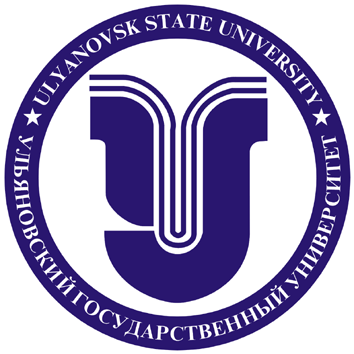 Ф- Тематический план практических занятий№№                                                          The themeThe lengthBioethics. Basic concepts. Background of bioethics development. Bioethical theories.3History of medical ethics in foreign countries.3History of medical ethics in Russia and the USSR.3 Principles and rules of bioethics.3Models of physician-patient relationship. Ethics of professional interaction in medicine.3Moral and ethical problems of carrying out clinical tests and experiments on the person3Moral principles of carrying out clinical tests for animals.3Moral problems of abortion. The moral status of the embryo and fetus.3Moral problems of contraception, sterilization and new reproductive technologies3Moral and ethical problems of medical genetics and gene engineering.3Death and dying. Euthanasia. Palliative care.3Ethical problems of transplantology.3Ethics in psychiatry and psychotherapy.3Ethics in narcology.3Epidemiology and ethics.3Moral, ethical and legal problems of AIDS.3Moral problems of the distribution of scarce health resources.3Medicine in modern Russia.3